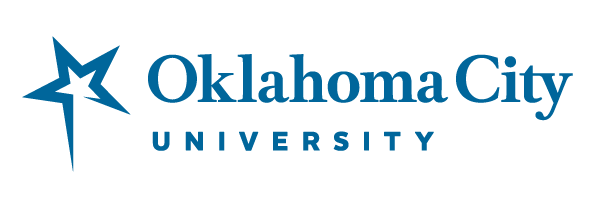 Petree College of Arts and SciencesInternship Learning Contract – Employer InformationPart 1: Employer Expectations (TO BE COMPLETED BY WORK SUPERVISOR) List any policies and expectations for this job, including but not limited to expected dress code, student conduct, etc.: _______________________________________________________________________________________________________________________________________________________________________ _____________________________________________________________________________________ _____________________________________________________________________________________ _____________________________________________________________________________________ _____________________________________________________________________________________ _____________________________________________________________________________________ Expected previous training and qualifications or skills required for this job: _____________________________________________________________________________________________________________ _____________________________________________________________________________________ _____________________________________________________________________________________ _____________________________________________________________________________________ Expected student schedule (Students will be available during the regular academic calendar as their regularly scheduled classes allow. Students will not be expected to work during school holidays unless arrangements are made with the employer.):  _____________________________________________________________________________________ _____________________________________________________________________________________ _____________________________________________________________________________________ _____________________________________________________________________________________ Student duties: _____________________________________________________________________________________________________________________________________________________________ _____________________________________________________________________________________ _____________________________________________________________________________________ _____________________________________________________________________________________ Part 2: Supervisor Evaluation (TO BE COMPLETED BY WORK SUPERVISOR) The supervisor evaluation is an important aspect of evaluating the value of the internship for the student.  The evaluation may also be used as a part of the student’s grade if the internship is for academic credit.  Work supervisors will be asked to provide feedback at least twice during the student’s employment period.  Program Directors/faculty internship coordinators may substitute or supplement this form for their own more specific forms/questionnaires as desired.   Supervisors, please comment briefly on the student’s performance in the following areas: Reliability: _________________________________________________________________________________________________________________________________________________________________ _____________________________________________________________________________________ _____________________________________________________________________________________ _____________________________________________________________________________________ Professionalism: ____________________________________________________________________________________________________________________________________________________________ _____________________________________________________________________________________ _____________________________________________________________________________________ _____________________________________________________________________________________ Quality of work: ____________________________________________________________________________________________________________________________________________________________ _____________________________________________________________________________________ _____________________________________________________________________________________ _____________________________________________________________________________________ Overall evaluation: __________________________________________________________________________________________________________________________________________________________ _____________________________________________________________________________________ _____________________________________________________________________________________ 